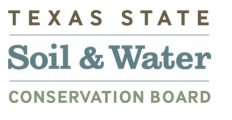 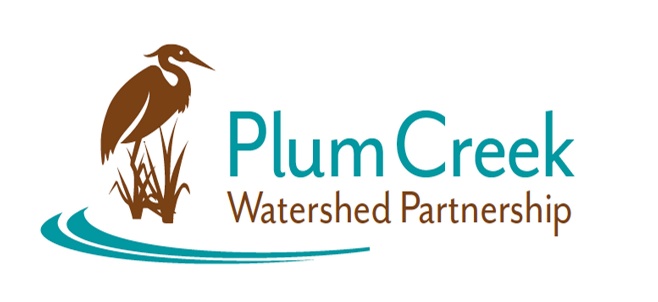 Plum Creek Watershed Partnership Steering Committee (SC) MeetingZoomThursday, September 23, 202110:00 NotesChristina welcomed the SC members and asked that they sign in via Google SheetsA brief overview of the agenda was given Introductions of SC members and guest, Dr. San HwangPresentation included:Stakeholder Survey Results Urbanization and illegal dumping are perceived as greatest threats to water quality Most stakeholders want riparian education, among other workshops and programs Agriculture and Urban Nonpoint Source Pollution Water quality management plans and new conservation technician Development projects and population growthFeral hog control – Summer Program ResultsCurrent HappeningsKeep Lockhart Beautiful Fall Cleanup, new monitoring group (Plum Creek Stewards), new book club, Plum Creek Wetlands PreserveOpportunities for Plum Creek with Dr. SanFloating raft – phytoremediationPervious BLOCKWater quality monitoring  SC Updates:City of Kyle WWTF is on schedule for completion March 2022Will include several low impact developments (LID) and green infrastructure components, as well as public education City of Kyle Police DepartmentWill include LID: rain water harvesting, bioswales, and moreDiscussed committee structure, how to add new members, and mentioned working groups